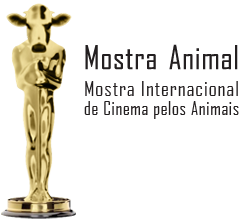 Formulário de inscrição de filme para aMOSTRA INTERNACIONAL DE CINEMA PELOS ANIMAISO envio deste formulário implica na concordância de todas as cláusulas do Regulamento da Mostra Animal.Para participar da Mostra, deverá ser enviado o arquivo do filme em formato digital para download juntamente com a ficha de inscrição abaixo, devidamente preenchida e assinada, para o endereço de e-mail indicado no Regulamento.Os itens marcados com (*) são de preenchimento obrigatório, mas você pode incluir NSA para quaisquer itens que não se aplicam à sua submissão. Por exemplo, se seu filme não possui um diretor de fotografia, utilize NSA para essa categoria.DADOS DA OBRA* Título Original* Título em Português* Ano de Produção* País, Estado e Cidade de Produção* Duração* Formato Original* Diretor(a)* Produtor(a) ou Empresa Produtora* Roteiro* Diretor de Fotografia* Montagem* Sinopse* A Obra já participou de outras Mostras ou Festivais? Quais?* A Obra já recebeu alguma premiação ou homenagem de outras Mostras ou Festivais? Quais?DADOS DO RESPONSÁVEL PELA OBRA* Nome * E-mail* Endereço* Cidade / Estado / País* CEP* TelefoneSite Observações Adicionais(  ) * Li e concordo com todos os termos do Regulamento da Mostra Internacional de Cinema pelos Animais.* Eu autorizo a Sociedade Vegetariana Brasileira a exibir a Obra nas edições itinerantes da Mostra Internacional de Cinema pelos Animais. Essa autorização poderá ser revogada pelo produtor a qualquer tempo, após aviso prévio de 30 dias.(   ) Sim                     (   ) Não* Eu autorizo os organizadores a realizar cópias da Obra e comercializá-las sem fins lucrativos, sendo todo o montante arrecadado revertido para a ONG Sociedade Vegetariana Brasileira. Essa autorização poderá ser revogada pelo produtor a qualquer tempo, após aviso prévio de 30 dias.(   ) Sim                     (   ) Não                     (   ) Não autorizo a realização de cópias, pois a obra já é comercializada pelo Produtor, sendo possível a compra para revenda pelo:___________________________________(indicar site, telefone, e-mail ou outra forma de contato)_______________________________________* Cidade e Data_______________________________________* Assinatura do responsável pela Obra